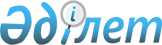 О внесении изменения в Решение Коллегии Евразийской экономической комиссии от 25 октября 2016 г. № 125Решение Коллегии Евразийской экономической комиссии от 25 сентября 2018 года № 153
      В соответствии с пунктом 30 Протокола об информационно-коммуникационных технологиях и информационном взаимодействии в рамках Евразийского экономического союза (приложение № 3 к Договору о Евразийском экономическом союзе от 29 мая 2014 года) Коллегия Евразийской экономической комиссии решила: 
      1. В пункте 8 Порядка присоединения к общему процессу "Формирование, ведение и использование единой информационной базы данных по выявленным нежелательным реакциям (действиям) на лекарственные средства, включающей сообщения о неэффективности лекарственных средств", утвержденного Решением Коллегии Евразийской экономической комиссии от 25 октября 2016 г. № 125, слово "всех" заменить словами "одного или нескольких". 
      2. Настоящее Решение вступает в силу по истечении 30 календарных дней с даты его официального опубликования. 
					© 2012. РГП на ПХВ «Институт законодательства и правовой информации Республики Казахстан» Министерства юстиции Республики Казахстан
				
      Председатель Коллегии 
Евразийской экономической комиссии

Т. Саркисян 
